GUIA N° 3 CON PRIORIZACIÓN CURRICULAR ( desde el 18 al 31 de agosto)UNIDAD 1: La dimensión espiritual del ser humano.O.A 2: Fomentar la propia vida espiritual que permite mejorar el encuentro consigo mismo y con los demás en toda persona, y al mismo tiempo con Dios, en las personas creyentes.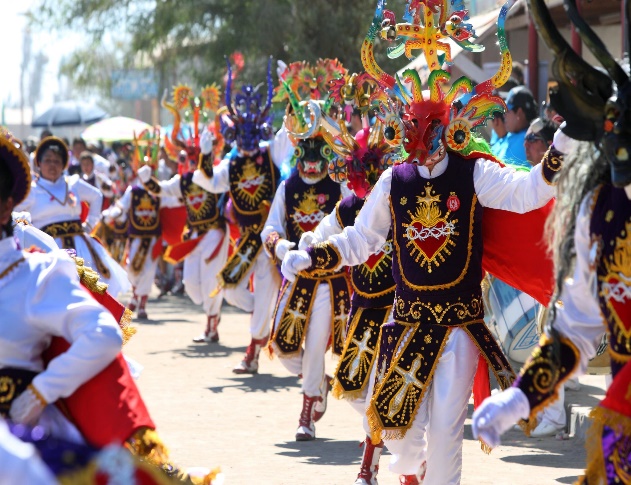 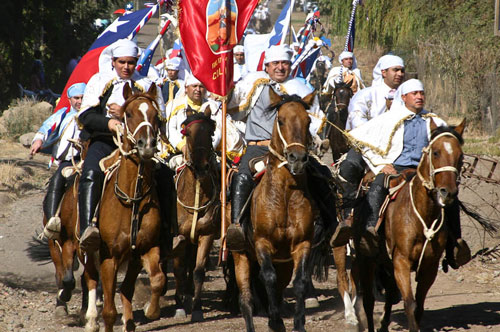 ACTIVIDADESActividad1  Debes  realizar , una investigación sobre diversas expresiones de religiosidad. El trabajo consiste en presentar algunas características, tales como: 1.-  Origen de la festividad:…………………………………………………………………………… 2.-  Lugar de realización:……………………………………………………………………………… 3.-  Personaje que se destaca (María, Jesús, apóstol, santo o santa)…………………………………..4.-  Símbolos usados:………………………………………………………………………………….5.-  Valores cristianos destacados:…………………………………………………………………….6.-  Oraciones o rogativas más significativas:………………………………………………………………………………………………………………………………………………………………………………………………………………………………………………………………………………Actividad 2 Debes  realizar un voluntariado en tu casa, por ejemplo: cooperando en el aseo, lavar loza, hacer aseo en el patio, ordenar la casa,sacudir,etc.(durante una semana)Actividad 3 Luego que han ejecutado dichas acciones, realizan una reflexión a través de una pauta de preguntas:1.-   ¿cuál fue para ti el sentido de realizar la acción?…………………………………………………………………………………………………………2.-   ¿qué pudiste aprender?…………………………………………………………………………………………………………3.-  ¿qué pudiste entregar a los demás?…………………………………………………………………………………………………………Actividad 3 Debes invitar a las personas que recibieron esta acción y que comenten cómo se sintieron. ……………………………………………………………………………………………………………………………………………………………………………………………………………………………………………………………………………………………………………………..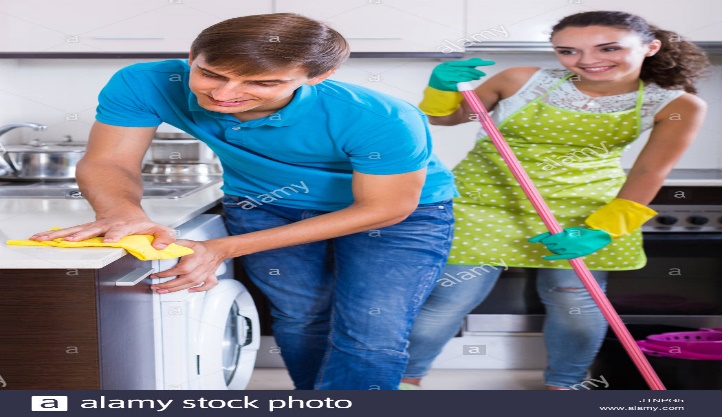 Criterios de evaluación: 1. Identifican una acción donde pueden prestar ayuda. 2.  Realizan la ayuda. 3. Presentan evidencia de la acción realizada. 4. Reflexionan en torno a la acción realizada.Recuerda será la primera evaluación del segundo semestre  apenas termines las actividades envía la Guía al WhatsApp 933366563 o al correo verito_pismante@msn.com